School Ondersteuningsplan 2018 - 2022De kleine VliegenierSamen naar jouw horizon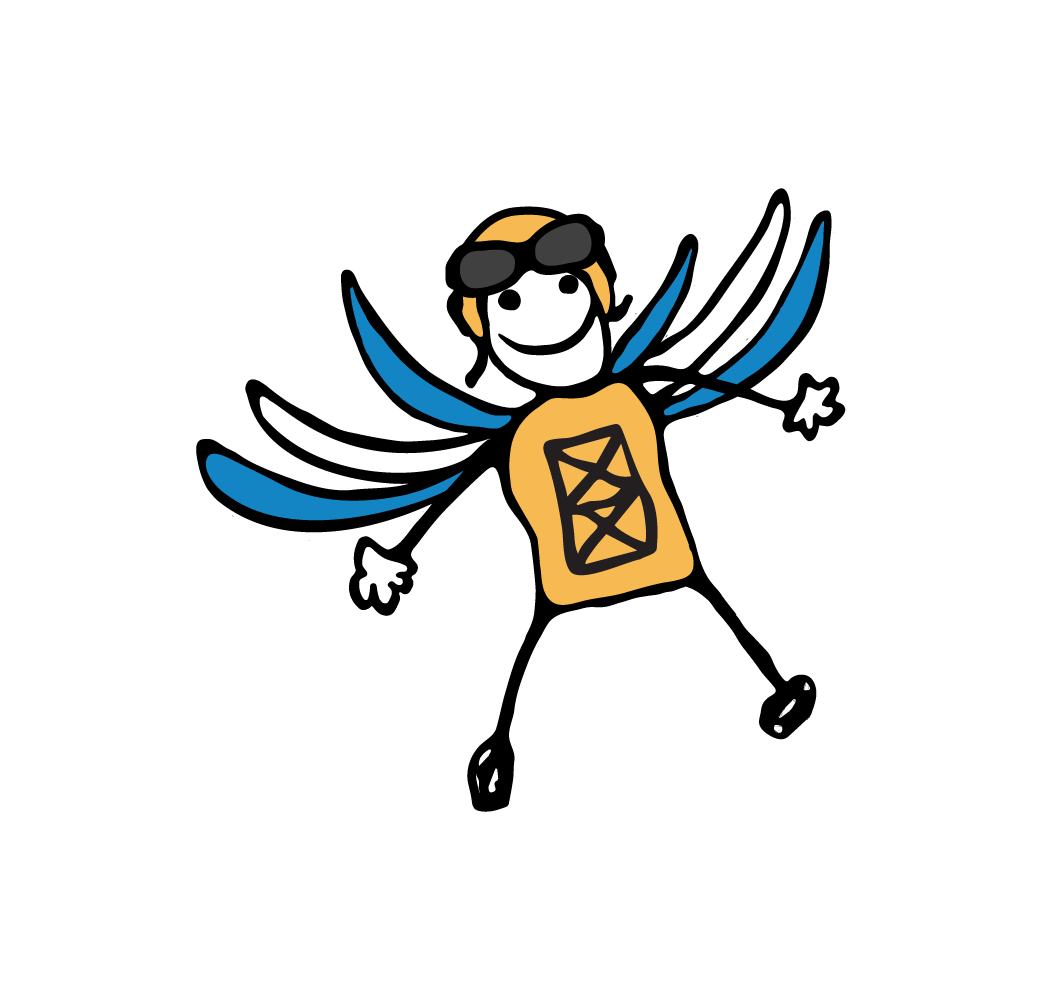 InhoudsopgaveToelichting
Met dit school ondersteuningsplan (SOP) willen wij in beeld brengen hoe de ondersteuning van de ontwikkeling van leerlingen is vorm gegeven op De kleine Vliegenier. We willen hiermee bereiken dat het onderwijs zoveel mogelijk wordt aangepast aan de onderwijsbehoeften van de leerlingen en er op planmatige wijze wordt omgegaan met verschillen hierin. We proberen zo veel mogelijk preventief en pro-actief te denken en te handelen waarbij ouders en leerling zelf actief betrokken worden. In dit SOP geven we aan welke stappen wij zetten om de ondersteuning op onze school te optimaliseren. Daarmee worden ook de mogelijkheden van ons onderwijs duidelijk. Het SOP maakt onderdeel uit van ons schoolplan. De ouders van onze leerlingen worden over de voorzieningen voor (extra) ondersteuning op onze school geïnformeerd via de schoolgids. Het profiel wordt voor een periode van vier jaar geschreven, maar daarnaast ook tussentijds (jaarlijks) geëvalueerd en bijgesteld. Marijke Den Decker (directie) en Cynthia Claasen (intern begeleider)November 2022InleidingKorte typering van de school In ons schoolplan en in onze schoolgids hebben wij uitgebreid beschreven waarvoor onze school staat, wat onze doelstellingen zijn en wat wij onze leerlingen en onze ouders te bieden hebben.De kleine Vliegenier is een moderne Protestants Christelijke school die werkt vanuit een eenheid in pedagogisch en didactisch handelen. Rond de 280 leerlingen bezoeken dagelijks onze school. De teamleden werken met hart en ziel aan goed en uitdagend onderwijs voor uw kind. De school biedt veiligheid en structuur aan kinderen en streeft naar hoge prestaties op gebied van de basisvaardigheden. De Kleine Vliegenier is daarbij ambitieus en zelfkritisch. We kiezen onze lesmethodes zorgvuldig en nodigen regelmatig specialisten uit van buitenaf om onze kennis aan te scherpen. Aanleg en talent geven we de ruimte, zodat we zelfverzekerde kinderen ‘afleveren’ die openstaan voor de diversiteit van onze samenleving en terugkijken op een plezierige basisschoolperiode. Dit doen we door naast het leerprogramma creatieve activiteiten aan te bieden. In de pauze kunnen leerlingen deelnemen aan een gevarieerd programma met dans, muziek, theater, capoeira, kunst, techniek, koken en bewegen. De kinderen ontdekken zo hun talenten. We werken aan creativiteit met groepen van maximaal 12 kinderen, zodat we iedereen genoeg individuele aandacht en begeleiding kunnen geven. Wij doen recht aan verschillen tussen kinderen en zien ons zelf als een ontmoetingsschool. We zien graag dat kinderen uit onze buurt elkaar ontmoeten en samen spelen. De Kleine Vliegenier is een ‘vreedzame school’ waarin we de school als leefgemeenschap zien waarin kinderen zich gehoord en gezien voelen, een stem krijgen en waar ze leren samen beslissingen te nemen en conflicten op te lossen. Kinderen voelen zich verantwoordelijk voor elkaar. Heldere regels zorgen daarbij voor houvast en een veilige omgeving. Op De kleine Vliegenier hanteren we vier vreedzame regels:1: We lopen en bewegen rustig in de school.
2: We zijn aardig en respectvol tegen elkaar.
3: We helpen elkaar als dat kan en hulp nodig is.
4: Samen houden we alles netjes en schoon.Vreedzame schoolDe vreedzame school is een integraal programma voor basisscholen om kinderen op te voeden tot verantwoordelijke en actieve leden van de gemeenschap. Het belangrijkste doel is een veilig pedagogisch klimaat creëren waarbij kinderen zich leren op te stellen als democratische burgers. De klas en school worden daarbij gezien als oefenplaats. Op De kleine Vliegenier doen we dit aan de hand van lesmateriaal wat per leerjaar ingedeeld is in zes blokken. De hele school werkt tegelijkertijd aan hetzelfde blok zodat alle leerlingen van de school dezelfde taal spreken en bezig zijn met hetzelfde onderwerp. 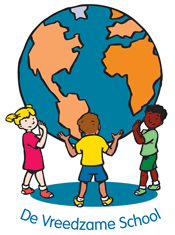 De blokken zijn:
Blok 1 Wij horen bij elkaar 
Blok 2 Wij lossen conflicten zelf op
Blok 3 Wij hebben oor voor elkaar
Blok 4 Wij hebben hart voor elkaar
Blok 5 Wij dragen allemaal een steentje bij
Blok 6 Wij zijn allemaal andersDe leerlingen van groep 7 volgen een training waarbij ze opgeleid worden tot mediator. Zij hebben een actieve rol in het naleven van de vreedzame regels en worden bijvoorbeeld ingezet bij conflictoplossing tussen leerlingen. Visie op onderwijs en ondersteuningIn ons onderwijs houden we rekening met verschillen tussen leerlingen. Sommige leerlingen leren vlot en zullen zich de stof sneller eigen maken, andere leerlingen hebben behoefte aan verlengde instructie. De ondersteuningsbehoeften van de leerlingen staan centraal. Bij het voorzien in de ondersteuningsbehoeften van leerlingen houden we voor ogen dat we gaan voor haalbare doelen en dat we daarin zorgvuldig kijken of een leerling op de juiste plek zit voor zijn/haar optimale ontwikkeling.  
Sterke basis: goed onderwijs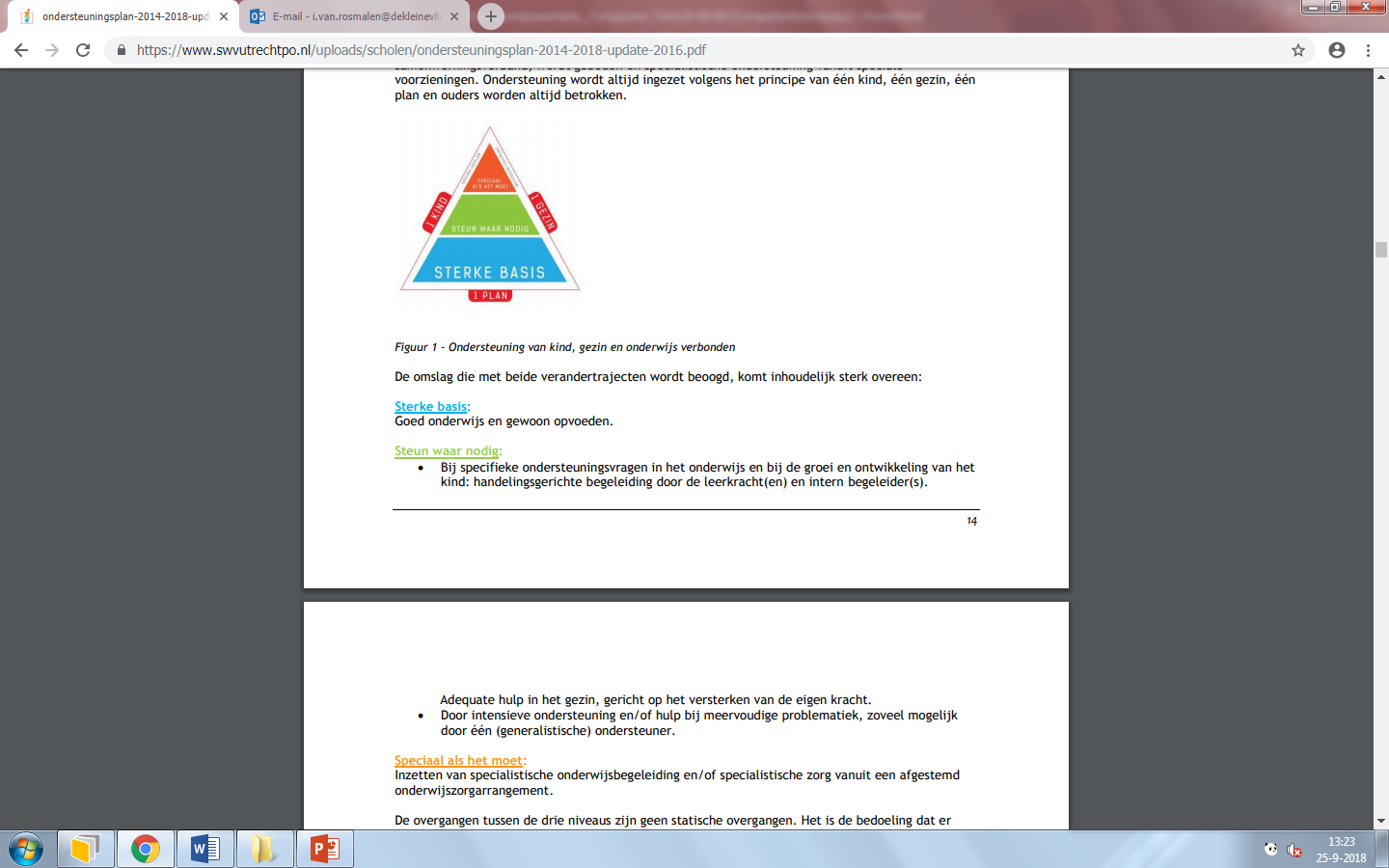 De kleine Vliegenier biedt een sterke basis: goed onderwijs met aandacht voor alle niveaus. Om een transparante werkwijze voor alle betrokkenen te bewerkstelligen werken wij met drie (didactische) ondersteuningsniveaus in de groep. Welke leerlingen in welke ondersteuningsniveaus vallen zijn te vinden in het groepsoverzicht van de leerkracht. We gebruiken daarbij het IGDI-model als instructiemodel. We gaan bij ons leerstofaanbod en instructie uit van drie groepen:BasisinstructiegroepDeze leerlingen volgen de methode en doen mee aan de instructie. De doelen en aanpak gelden voor het overgrote deel van de groep. De kinderen vragen om ontwikkelend onderwijs. Verlengde instructie groepDeze leerlingen volgen de methode en doen mee aan de instructie. Zij hebben daarnaast (verlengde) instructie nodig om de doelen te behalen. Dit wordt vaak gevolgd door begeleide inoefening. De instructie (veelal aan de instructietafel) wordt op een andere wijze aangeboden waarin zoveel mogelijk rekening wordt gehouden met de onderwijsbehoeften van de kinderen van de groep. De kinderen vragen om sturend onderwijs.Verkorte instructie Deze leerlingen hebben weinig instructie nodig en hebben minder behoefte aan herhalings- en oefenstof. De aangeboden lesstof wordt ingedikt tot de essentie (compacten). Door deze aanpassing komt er meer ruimte vrij om aanvullend verrijkingsmateriaal aan te bieden. Passend plan Er zijn kinderen die aanvullende onderwijsbehoeften hebben. Het gaat hier om kinderen die om diverse redenen (kleine) aanpassingen binnen het basisaanbod nodig hebben. Het onderwijsaanbod voor een bepaalde periode wordt opgenomen in de weekplanning. Er is duidelijk op welke wijze de leerkracht omgaat met de verschillende onderwijsbehoeften van de leerlingen in de groep. Het passende plan is doelgericht, met hoge verwachtingen ten aanzien van alle leerlingen, om te komen tot betere resultaten.  *psychodiagnostisch onderzoek: bijvoorbeeld naar leervermogen (intelligentie), lees-, spellings- of rekenproblemen (dyslexie/dyscalculie) of ontwikkelingsstoornissen (TaalOntwikkelingsStoornis, ADHD). Ontwikkelplan (OP)  Voor sommige leerlingen wordt er gewerkt met een individuele ontwikkelplan (OP). Dit wordt opgesteld op het moment dat een leerling onvoldoende profiteert van het aanbod zoals opgenomen in de weekplanning en het passende plan. Er is een specifieke aanpak nodig of er zijn specifieke voorzieningen voor de leerling. Er worden op een bepaald ontwikkelgebied doelen gesteld gebaseerd op de kerndoelen en inzichtelijk gemaakt hoe hier praktisch en gericht aan gewerkt wordt. Er wordt cyclisch gewerkt en regelmatig geëvalueerd en bijgesteld. Ouders worden bij dit proces betrokken.  Ontwikkelingsperspectief plan (OPP) Soms is de verlengde instructie ontoereikend om de doelen te behalen. De leerling blijft achter in ontwikkeling of de achterstand wordt groter. In enkele gevallen is de verwachting dat de leerling de einddoelen van één of meerdere vakgebieden niet zal halen. Uitstroom naar het VMBO met leerwegondersteuning (de basisberoepsgerichte leerweg of de kaderberoepsgerichte leerweg) of het praktijkonderwijs zou dan passend kunnen zijn. Voor sommige leerlingen is het volgen van een eigen leerlijn hier passend bij. Dit wordt opgenomen in een ontwikkelingsperspectiefplan (OPP). Hierin wordt het uitstroomperspectief van de leerling vastgesteld en tussendoelen geformuleerd gebaseerd op de kerndoelen. Naast deze didactische kant van het OPP, kan dit ook worden opgesteld wanneer er interventies nodig zijn op sociaal emotioneel gebied. Bijvoorbeeld door het betrekken van het samenwerkingsverband voor expertise. Een OPP wordt altijd afgestemd met ouders/verzorgers, leerling, leerkracht, intern begeleider en eventueel externe betrokkenen. Met elkaar wordt gekeken wat de onderwijs-/ ondersteuningsbehoeften zijn zodat tot een goed onderwijsaanbod gekomen kan worden. Betrokkenen zijn samen verantwoordelijk om de vastgestelde doelen te realiseren. Passend onderwijsIn augustus 2015 is in Nederland de Wet Passend Onderwijs van kracht gegaan. Passend Onderwijs betekent dat iedere leerling recht heeft op het krijgen van een zo passend mogelijk onderwijsaanbod (zowel op school als thuis). Passend Onderwijs wordt aangestuurd vanuit de Gemeente Utrecht en heeft verschillende organisaties in het leven geroepen om de doelen te realiseren. Een van die organisaties is het Samenwerkingsverband Utrecht (SWV Utrecht). Zie ook www.swvutrechtpo.nl.  In de Wet Passend Onderwijs wordt het begrip ondersteuning geïntroduceerd. Ondersteuning houdt in: voorzieningen die worden geboden voor leerlingen die extra ondersteuning behoeven. Het gaat hierbij om ondersteuning die De kleine Vliegenier zelf kan bieden en gespecialiseerde ondersteuning die de school met hulp van het samenwerkingsverband en externe deskundigen kan verzorgen. Expertise internLeerkracht, leerling en ouder/verzorgers werken op De kleine Vliegenier nauw samen. Wanneer er meer ondersteuning voor een leerling nodig is, kan de leerkracht terecht bij de interne expertise van De kleine Vliegenier in de vorm van coördinatoren en specialisten. Zowel de leerkracht als de specialisten kunnen terecht bij de intern begeleiders. Zij zijn de schakel met het samenwerkingsverband en andere externe partijen, om zo de best passende vorm van ondersteuning voor een leerling te bewerkstelligen. Extra ondersteuning op het gebied van de sociaal emotionele ontwikkelingNaast de didactische eigen leerlijn of leerroute kan het ook voorkomen dat een leerling op vakoverstijgende domeinen extra steun nodig heeft. Bijvoorbeeld op het gebied van taakgerichtheid en een actieve werkhouding, zelfredzaamheid of op sociaal emotioneel welbevinden. Ook hiervoor kan een OPP opgesteld worden. Zo wordt inzichtelijk wat de stimulerende en belemmerende factoren van een leerling zijn, waar de ondersteuningsbehoeften liggen en op welke wijze en door wie hieraan gewerkt wordt met welk resultaat.RTSchooljaar 2022-2023 wordt zo mogelijk een leerkracht ingezet om remedial teaching (RT) te bieden aan individuele en/of groepjes leerlingen. Per jaargroep wordt op basis van onder andere de groep in kaart, analyses van methodegebonden en niet methodegebonden toetsen, ondersteuningsbehoeften bepaald, wie er in aanmerking komen voor extra ondersteuning. De plannen worden door de leerkracht opgesteld. De uitvoering kan bestaan uit pre teaching, automatiseren, flitsen, Connect lezen, etc.. De onderwijsassistenten zetten zich in door onder andere extra kleine kringen aan te bieden, naast de kleine kringen die door de leerkracht worden verzorgd. Zij zorgen bijvoorbeeld voor een rijk taalbad, om de woordenschat van onze jongste vliegeniers te versterken. Daarnaast spelen de onderwijsassistenten in op de hulpvraag vanuit de leerkrachten. De onderwijsassistenten werken groep doorbroken met VVE leerlingen voor wie de klassikale kringactiviteit veel vraagt. De onderwijsassistenten bespreken dan de LOGO3000 platen en pre teachen m.b.v. prentenboeken die later in de groep gelezen en besproken worden. Expertise extern
In onderstaand schema zijn alle betrokken partijen weergegeven waar De kleine Vliegenier mee samenwerkt op het moment dat een kind een ondersteuningsvraag heeft die niet (volledig) intern vervuld kan worden. De intern begeleider beoordeelt in dat geval of extra hulp noodzakelijk is. Dat kan gaan over consultatie en advies, nader onderzoek, of gerichte begeleiding en onderzoek voor de leerling, ouders en/of leerkracht. In de bijlage van dit schoolondersteuning plan wordt de doelstelling en werkwijze van verschillende externe partijen toegelicht. Ondersteuning vanuit het Samenwerkingsverband (SWV)De Kleine Vliegenier werkt nauw samen met het team passend onderwijs van het samenwerkingsverband. Een samenwerkingsverband (SWV) is de vorm waarin scholen samenwerken op het gebied van passend onderwijs. Alle basisscholen in Utrecht, Leidsche Rijn, Vleuten, De Meern en Haarzuilens vormen samen het Samenwerkingsverband Utrecht Primair Onderwijs (SWV Utrecht PO). Een samenwerkingsverband heeft binnen de Wet op Passend Onderwijs een aantal wettelijke taken, waaronder het maken van een ondersteuningsplan. Hierin staat beschreven hoe de scholen uit het samenwerkingsverband passend onderwijs bieden.  Samenwerkingsverband Utrecht PO biedt scholen zowel een bepaald budget per leerling (arrangement) en daarnaast praktische ondersteuning, in de vorm van een A&O traject (advies en ondersteuning).  Voor de verschillende wijken van Utrecht zijn er wijkteams van deskundigen om de scholen te adviseren. De Kleine Vliegenier maakt deel uit van de wijk Noordwest/Overvecht. Het wijkteam ondersteunt met adviezen en soms bij het aanvragen van een arrangement. De Kleine Vliegenier en het SWV werken samen met Jeugdgezondheidszorg, Buurtteam en Leerplicht. 
Er zijn drie consulenten passend onderwijs verbonden aan onze school, die expertise hebben op gedrag en didactiek. Er kan op diverse wijze hulp worden ingeschakeld van het team passend onderwijs. Om het juiste traject te bepalen wordt er altijd eerst gestart met een startgesprek. Eenmalig consult (Startgesprek)Doel van een eenmalig consult is meedenken met de leerkracht en/of intern begeleider wanneer er een vraag is rondom het pedagogisch en/of didactisch handelen bij een leerling. De consulent kan daarbij een keer komen observeren in de groep en koppelt de bevindingen en adviezen terug in een gesprek. Ouders worden altijd geïnformeerd wanneer er een aanvraag wordt gedaan en mogen aansluiten bij het gesprek. Een eenmalig consult past bij ondersteuningsniveau 2, waarin onderzocht wordt wat de onderwijsbehoeften van de leerling zijn en hoe hieraan tegemoet gekomen kan worden. Advies en ondersteuning (A&O traject)Doel van een A&O traject is meedenken en meekijken met de leerkracht en/of intern begeleider, wanneer er een uitgebreide vraag ligt rondom het pedagogisch en/of didactisch handelen bij een leerling. Dit traject bestaat uit observaties en gesprekken en duurt ongeveer 6 maanden, met een uitloop naar maximaal een jaar. Ouders wordt om toestemming gevraagd om dit traject aan te vragen en er is nauwe samenwerking tussen leerling, ouders, school en de consulent. Een A&O traject past bij ondersteuningsniveau 2, waarin onderzocht wordt wat de onderwijsbehoeften van de leerling zijn en hoe (en door wie) hieraan tegemoet gekomen kan worden.Arrangement Wanneer de basisondersteuning ontoereikend blijkt kan de school een onderwijs ondersteuningsarrangement aanvragen. Dit bestaat uit intern en/of externe ondersteuning voor de leerling, externe ondersteuning voor de leerkracht, of een combinatie daarvan. Het SMV Utrecht PO geeft dan extra geld aan school om deze ondersteuning te kunnen bieden. De Kleine Vliegenier zoekt zelf een persoon die passend is bij de ondersteuningsvraag van de leerling (intern of extern). Een arrangement is niet bedoeld voor remedial teaching of reguliere jeugdhulpverlening en heeft een duur van maximaal een jaar. Het arrangement past bij ondersteuningsniveau 3, waarin de leerling werkt met een OPP. Verwijzing naar het Speciaal (basis) Onderwijs Als het werken volgens het OPP te weinig resultaat oplevert, komen wij soms na onderzoek naar de leerbaarheid tot de conclusie dat het speciaal (basis)onderwijs passender is om te voorzien in de volledige onderwijs- en ondersteuningsbehoeften. Een consulent passend onderwijs van het samenwerkingsverband is altijd betrokken. Zij helpt en begeleidt de school, de leerling en ouders in het vinden en overstappen van en naar een nieuwe school. De kleine Vliegenier vraagt een toelaatbaarheidsverklaring (TLV) aan, de toelaatbaarheidscommissie van het samenwerkingsverband neemt een besluit. Na ontvangst van de aanvraag geldt een maximale termijn van 6 weken om tot een besluit te komen, met een eventuele verlengingsmogelijkheid van 4 weken.Het samenwerkingsverband beslist welke leerlingen gebruik mogen maken van het speciaal basisonderwijs (SBO) of het speciaal onderwijs (SO). Het besluit of een leerling toelaatbaar is voor een school voor speciaal (basis) onderwijs wordt genomen door een onafhankelijke commissie; de Toelaatbaarheidscommissie. De ouders spelen in dit proces een belangrijke rol. Voor iedere stap wordt met hen overlegd en om hun toestemming gevraagd. Ondersteuningsstructuur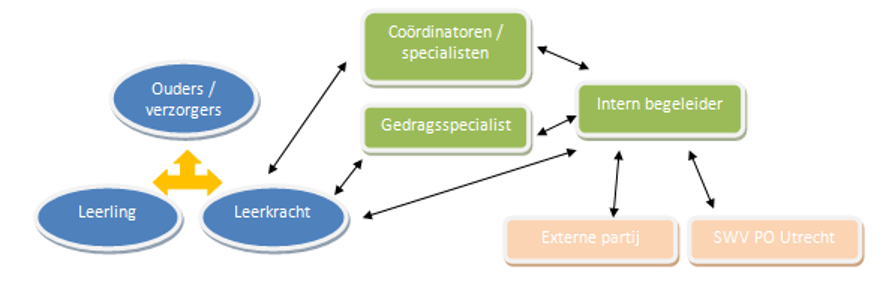 Schematische weergave van de ondersteuningsstructuur binnen De kleine VliegenierOnderwijsbehoeften en onderwijsprocesHandelingsgericht en cyclisch werkenOp De kleine Vliegenier werken we volgens de aanpak van handelingsgericht werken en stemmen zo ons onderwijs af op de onderwijsbehoeften van elke leerling. Tijdens studiedagen, analyseert het team met elkaar de uitkomsten van verschillende toetsen en passen de leerkrachten zo nodig hun werkwijze aan. Daarbij wordt telkens de cyclus doorlopen, ook wel de PDCAcyclus genoemd. PDCA staat voor: plan, do, check, act:  Verzamelen van gegevens, evalueren vorig plan;Signaleren van leerlingen met specifieke onderwijsbehoeften: data-analyse op groepsniveau;Onderwijsbehoeften benoemen; Het clusteren van leerlingen;  Opstellen van een passend plan;Uitvoeren van het Passend plan; Evalueren en plan bijstellen. Het handelingsgericht werken vindt zowel op groeps- als individueel niveau plaats. Lang cyclisch doordat we op basis van de CITO-toetsen analyses maken op didactisch gebied en ons groepsoverzicht opstellen. Dit overzicht vertalen we naar onze periodeplanning (8 weken) en tevens naar onze blok- week- en dagplanningen. Ook werken we zoals eerder beschreven voor sommige leerlingen met een OPP waarin per half jaar doelen gesteld worden met regelmatige evaluatiemomenten. Kort cyclisch doordat we op basis van methode gebonden toetsen, Kindbegrip, Kijk! en vrije observaties analyses maken en interventies en (kind)plannen opstellen. Deze voeren we uit en evalueren we. Afhankelijk van de gestelde doelen wordt een evaluatietermijn afgesproken. Direct cyclisch doordat we adequaat reageren op wat we direct observeren. Dossier 
De intern begeleider beheert het dossier waarin alle gegevens worden opgenomen over de school- en thuissituatie van de leerling. Hierin worden alle ouder- en kindgesprekken, relevante verslagen, speciale verzoeken, plannen, toets- en rapportagegegevens van de verschillende jaren bewaard. De gegevens worden digitaal opgeslagen in ons leerlingvolg- en administratiesysteem ParnasSys. Privacygevoelige informatie wordt digitaal bewaakt middels wachtwoord en tweestapsverificatie.Leerlingenbespreking en groepsbezoekenDrie keer per jaar vindt er een groeps- en leerlingenbespreking plaats, waarbij de leerkracht(en) en de intern begeleider aanwezig zijn. Leerlingenbesprekingen zijn in de jaarplanning van school opgenomen en vormen een belangrijke schakel in de ondersteuning van leerlingen. Voorafgaand aan de leerlingenbespreking doet de intern begeleider een observatie in de groep. De leerkracht dient hiervoor een gerichte kijkvraag in. De leerkracht zorgt voor actuele groepsplannen waarin de specifieke ondersteuningsbehoeften van leerlingen staan beschreven en geeft aan hoe leerlingen geclusterd zijn op behoeften (passende plannen). De intern begeleider leidt de leerlingenbespreking en maakt een kort verslag van de afspraken en besluiten. De intern begeleider bespreekt met de leerkracht ook mogelijke begeleidingsvragen van de leerkracht(en). Ook hiervoor geldt dat er afspraken worden gemaakt en vastgelegd. Plannen worden geëvalueerd, bijgesteld of afgesloten. Ook deze gegevens worden in het dossier bewaard. GroepspresentatiesDrie keer per jaar vindt er een groepspresentatie plaats, verdeeld in de onderbouw, middenbouw en bovenbouw. Hierin presenteren leerkrachten aan elkaar wat hun doelen op de hoofdvakgebieden zijn en met welke interventies zij dit trachten te bereiken. De CITO-toetsen worden geanalyseerd en meegenomen in deze presentaties. We stellen streefdoelen met elkaar. Er is ruimte voor vragen, feedback en intervisie om zo gezamenlijk de beste kwaliteit van onderwijs te bewerkstelligen.OudercontactenLeerlingen brengen een groot deel van de dag door in de basisschool. De school heeft dan ook een belangrijke invloed op hun vorming. Het is goed dat ouders zoveel mogelijk op de hoogte zijn van wat er op school gebeurt. Zowel de ouders, de leerling, als de school, hebben er belang bij dat ouders betrokken, opbouwend, kritisch en stimulerend meedenkend zijn bij de schoolorganisatie. Op deze wijze kan worden samengewerkt aan een gezamenlijk doel: uw kind / onze leerling zich zo goed mogelijk te laten ontwikkelen!   Met ingang van schooljaar 2022 – 2023 wordt op school gestart met een gespreksarrangement voor elke leerling, met als belangrijkste doel de bevordering van de ontwikkeling van de leerling. Dit doen we door een goede samenwerking tussen school en ouders te realiseren. Concreet betekent dit dat na afloop van het startgesprek wat samen met ouders en kind in de eerste vier weken van het nieuwe schooljaar met de leerkracht wordt gevoerd, gelijk een nieuwe afspraak voor een gesprek wordt ingepland. Er worden minimaal twee momenten gepland na de startgesprekken:  o Periode november – januari  o Periode april – juni  Er kunnen zo nodig extra gesprekken gevoerd worden. Uitzondering op dit gespreksarrangement vormen de voorlopige advies – en definitief adviesgesprekken in groep 7 en 8. Sociaal- emotionele ontwikkeling
Wij werken actief aan de sociaal-emotionele vorming in de klas. Hiervoor zetten we o.a. lessen van De Vreedzame school in. We bespreken samen hoe we met elkaar om willen gaan, hoe we conflicten willen oplossen en hoe we de veiligheid kunnen bevorderen. Verder heeft de school twee systemen voor het volgen van leerlingen op sociaal emotioneel gebied. Voor de kleutergroepen gebruiken wij het observatie instrument ‘KIJK!’ en de SEL-methodiek. Voor de groepen 3 t/m 8 gebruiken wij ‘Kindbegrip’ en de SEL-methodiek.Op veel betekenisvolle momenten spreken wij over de wereld om ons heen en brengen we de leerlingen kennis bij over het heden en verleden van de aarde. Dit gebeurt door middel van klassengesprekken, spreekbeurten, actuele gebeurtenissen, schooltelevisie en werkstukjes. Bij de bevordering van actief burgerschap spelen de volgende dimensies een rol: Competenties om met andere mensen om te gaan; Voorbereiding op deelname in de Nederlandse samenleving;Bevordering van de basiswaarden van de democratische staat; Het als school zelf in praktijk brengen van burgerschap. Volgsysteem sociaal- emotionele ontwikkelingOm meer informatie te krijgen over het welbevinden en de sociale competenties van de leerling wordt twee keer per jaar de vragenlijst van Kindbegrip ingevuld voor elke leerling door de leerkracht. De resultaten komen in een groepsoverzicht te staan, welke geanalyseerd wordt met ondersteuning van de SEL-methodiek. Vervolgens wordt een handelingsplan opgesteld waarin sociale competentie doelen worden beschreven en bijbehorende acties in de groep en/of voor individuele leerlingen. Er wordt beschreven welke aanpak gehanteerd zal worden om de competenties van een leerling en/of een groep zodanig te vergroten dat er geen situaties ontstaan (of voortduren) waarbij één of meerdere leerlingen buiten de groep dreigen te vallen of zich minder veilig voelt. De intern begeleider bespreekt de uitkomsten en het handelingsplan met de leerkracht. De gedragsspecialist zou hier ook in mee kunnen denken.Daarnaast worden er jaarlijks waarderingsvragenlijsten afgenomen onder medewerkers, leerlingen en ouders (tevredenheidsonderzoek Vensters).  In deze vragenlijsten staan schoolklimaat en veiligheidsbeleving centraal. MediatorentrainingDe Vreedzame School beschouwt de groepen 1 t/m 8 als leefgemeenschap. Daarin is het fijn als leerlingen zich gehoord en gezien voelen, en leren wat het betekent om een ‘democratisch burger’ te zijn. Openstaan en kunnen overbruggen van verschillen tussen mensen, conflicten vreedzaam oplossen, een bijdrage leveren aan het algemeen belang. Zo ervaren leerlingen dat het uitmaakt dat ze er zijn, dat ze ertoe doen. Op De kleine Vliegenier vervullen leerlingen uit groep 7 de rol van mediator op het schoolplein. Zij worden opgeleid tot mediatoren op school. Ze helpen leerlingen uit groep 3 t/m 8 om ruzies op te lossen en fijn te spelen.   Rots&Water Training (weerbaarheid)Eén van onze gedragsspecialisten geeft Rots en watertrainingen aan diverse groepen binnen de school, curatief, maar bij voorkeur preventief. Doel van het Rots en Water programma is het vergroten van de communicatie- en sociale vaardigheden en welzijn bij leerlingen en het voorkomen en/of verminderen van sociale problemen zoals pesten, conflicten, uitsluiting, meeloopgedrag en ander grensoverschrijdend gedrag. Via een actieve, fysieke invalshoek worden positieve sociale vaardigheden aangeleerd. Spel en fysieke oefening worden voortdurend afgewisseld door momenten van zelfreflectie, kringgesprek en gecompleteerd door het maken van verwerkingsopdrachten. De gedragsspecialist werkt ook op verzoek in de groep omtrent het thema ‘meidenvenijn’. Tevens kan een leerkracht of een ouder met een vraag omtrent gedrag van de leerling vragen de gedragsspecialist eens mee te denken. Zo kan het gebeuren dat de gedragsspecialist een faalangsttraining organiseert.Meer- en hoogbegaafdheid (Hoogvliegers)We spreken van meerbegaafdheid wanneer er sprake is van een ontwikkelingsvoorsprong op leeftijdsgenoten, meestal op intellectueel gebied. Officieel gezien kan er van hoogbegaafdheid worden gesproken wanneer een kind een intelligentievermogen van 130 of meer heeft, wat middels intelligentieonderzoek kan worden vastgesteld. De meer- en hoogbegaafde leerlingen van De kleine Vliegenier krijgen in hun eigen groep een aangepast leerstofaanbod aangeboden. Hiervoor worden didactische aanpassingen gedaan op het gebied van compacting en verrijking: de basisstof wordt ingedikt en verminderd zodat er verrijkingstaken geboden kunnen worden ter vervanging van de reguliere leerstof. Deze combinatie voorkomt dat een leerling extra aanbod krijgt bovenop de normale hoeveelheid.  Naast het aangepaste leerstofaanbod wordt per leerling gekeken wat nog meer passend is en aansluit en zijn we creatief. Te denken valt aan het werken aan een project met een schoolgenoot, een introductie in het vak Engels, voorlezen aan de kleinste Vliegeniertjes etc,. Dit geven we vorm in overleg met de leerling, ouders/verzorgers, leerkracht en intern begeleider. Helikoptergroep Sinds schooljaar 2019 - 2020 heeft De kleine Vliegenier een helikoptergroep. Voor leerlingen die voor deelname aan deze groep in aanmerking komen, is het reguliere onderwijsaanbod ontoereikend. De leerlingen kunnen meer lesstof aan, hebben een analytisch en creatief denkvermogen en scoren op de niet methode gebonden toetsen met regelmaat een I-score.  De helikoptergroep wordt geleid door onze meer- en hoogbegaafdheidspecialist. Zij biedt leerlingen groepsdoorbroken andere, uitdagende lesstof aan, rekening houdend met verschillen tussen leerlingen. Er wordt gewerkt aan opdrachten die aansluiten bij de doelen die we voor onze hoogvliegers voor ogen hebben. Leerlingen worden uitgedaagd op een andere manier te leren, onderzoek te verrichten, zich op een voor hen wellicht nog nieuwe manier te presenteren.Ook denkt de meer- en hoogbegaafdheidspecialist graag mee met leerkrachten wanneer de leerkracht bij een leerling kenmerken van meer- of hoogbegaafdheid signaleert. Samen zoeken ze een passend onderwijsaanbod.  Er is een beleidsplan meer en hoogbegaafdheid op school aanwezig. Om te ontdekken of uw kind in aanmerking komt voor deelname aan de helikoptergroep, is een stappenplan opgesteld. Dit gebeurt altijd in overleg met de leerkracht, intern begeleider, leerling en ouders.  Overige VoorzieningenDyslexieSoms bestaat het vermoeden van dyslexie bij een leerling. Het is dan wenselijk om verder onderzoek te laten verrichten. Dit onderzoek wordt altijd door een externe instantie uitgevoerd. Alvorens een aanvraag naar onderzoek gedaan kan worden, moet de school aan een aantal voorwaarden voldaan hebben. Deze zijn op school bekend en staan vermeld in de handelingswijzer ‘Vermoeden van dyslexie’. Tevens wordt op school het protocol ‘Dyslexie’ van het Samenwerkingsverband Utrecht gebruikt. Sinds 1 januari 2009 is onderzoek naar Ernstige Enkelvoudige Dyslexie opgenomen in het basispakket van een aantal zorgverzekeraars.  Op basis van een verklaring kunnen er door school faciliteiten worden geboden die ook in het vervolgonderwijs van toepassing zijn. Hierbij kan gedacht worden aan tijdsverlenging tijdens toetsen en het gebruik van hulpmiddelen zoals een rekenmachine, tafelkaart of spelling opzoekboekje. Ondersteuning technisch lezen en taalontwikkeling	
In de groepen 1 t/m 3 wordt de methode LOGO3000 ingezet: een aanpak van ondersteuning voor leerlingen in de belangrijkste fase van hun taalontwikkeling. Deze methode biedt materiaal om de woordenschat van jonge leerlingen snel en speels uit te breiden. Het biedt tevens ruimte om extra taalactiviteiten uit te voeren met leerlingen met een ondersteuningsbehoefte hierin.Daarnaast bieden wij risicolezers in groep 2 en 3 tweemaal per week extra ondersteuning in technisch lezen middels de online methode BOUW! ter preventie van leesproblemen. Tevens krijgen leerlingen met een VVE-indicatie intensiever woordenschatonderwijs aangeboden in hun eigen groep of middels activiteiten buiten de groep (voorheen de Schakelklas).
Kurzweil
Leerlingen met een dyslexieverklaring of een diagnose TaalOntwikkelingsStoornis (TOS) kunnen werken met het voorleesprogramma Kurzweil. Dit computerprogramma helpt leerlingen bij het lezen, schrijven en studeren. Op De kleine Vliegenier wordt het met name ingezet voor de vakken taal, begrijpend lezen en spelling. Boeken worden door het programma voorgelezen terwijl kinderen meelezen, ons inziens vergroot dit de motivatie en zelfredzaamheid en daarmee het vertrouwen en leerplezier van de kinderen.  Overstap po – vo (POVO)De verwijzing naar het voortgezet onderwijs Bij de overgang van leerlingen naar het Voortgezet Onderwijs volgen we de procedure Primair Onderwijs Voortgezet Onderwijs (POVO), zoals dit voor alle basisscholen in Utrecht verplicht is. In groep 7 geeft de leerkracht een voorlopig schooladvies. Dit advies is doorgesproken met de intern begeleider, betrokken leerkrachten en de directeur.  Ouders van leerlingen van groep 8 ontvangen aan het begin van het schooljaar een informatiebrief, waarin informatie wordt gegeven over de POVO-procedure.  Alle leerlingen krijgen een VO-gids waarin de meeste scholen van regio Utrecht zich presenteren en informatie verstrekken. Leerlingen met een speciale onderwijs en/of -ondersteuningsbehoefte worden aangemeld bij de Route Passend Onderwijs van SterkVO (Samenwerkingsverband). Route passend onderwijsVoor sommige leerlingen bestaat er de route passend onderwijs. Hierin denkt het samenwerkingsverband van het voorgezet onderwijs (SterkVO) met ons mee in het bepalen van de meest passende onderwijsplek. SterkVO kan ondersteuning bieden bij:
Leerlingen met een voorlopig advies praktijkonderwijs (PrO). SterkVO kan toetsen of de leerling voldoet aan de wettelijke criteria. Zij gebruiken hiervoor de ADIT.  [Het IQ van de PrO-leerling ligt tussen 55 en 80; De leerling heeft een leerachterstand van drie jaar of meer op twee van de volgende domeinen: inzichtelijk rekenen, begrijpend lezen, technisch lezen en spellen. Waarvan één van de domeinen inzichtelijk rekenen of begrijpend lezen moet zijn. Let op: er kan gebruik gemaakt worden van een beleidsruimte als praktijkonderwijs het best passend is.]
Leerlingen die korter dan vier jaar in Nederland zijn. SterkVO kan indien gewenst extra onderzoek faciliteren.Meedenken over passende ondersteuning en een passende plek: regulier onderwijs, het OPDC of het Voortgezet Speciaal Onderwijs. In dit geval legt de intern begeleider het OPP van de betreffende leerling aan de orthopedagogen van het OPDC en het KrommeRijnCollege voor om mee te denken in de meest passende plek. Het definitief advies Na de basisschool stappen leerlingen over naar een middelbare school die aansluit bij hun onderwijsbehoeften en interesses. De leerkracht van groep 8 bepaalt in overleg met de intern begeleider en de directie het definitieve schooladvies voor het best passende onderwijsniveau. Hiervoor wordt gekeken naar het leerlingvolgsysteem van de gehele schoolloopbaan. Ook nemen we op De Kleine Vliegenier bij alle leerlingen het drempelonderzoek af. Deze test geeft een didactische score weer op de vier hoofdvakgebieden technisch lezen, spelling, begrijpend lezen en inzichtelijk rekenen. Naast de didactische informatie spelen ook de kindkenmerken een belangrijke rol in het advies (werkhouding, zelfstandigheid, taakgerichtheid en omgang met volwassenen en leeftijdsgenoten). 
Daarnaast wordt de centrale eindtoets afgenomen. Uit de eindtoets kan een hoger middelbaar schoolniveau blijken dan het al gegeven definitieve schooladvies. In dat geval is school verplicht om het definitief advies te heroverwegen, maar is niet verplicht om deze bij te stellen. Er wordt nooit heroverwogen naar een lager niveau. Informatie over de actuele aanmeldingsprocedure is te vinden op www.naarhetvo.nl.   Het onderwijskundig rapport (OKR) Wanneer een leerling de school verlaat, wordt er een onderwijskundig rapport opgesteld door de leerkracht en de intern begeleider. De leerkracht van groep 8 bespreekt het gemaakte onderwijskundig rapport met de ouders en wisselt na toestemming van de ouders gegevens uit met het voortgezet onderwijs.BijlagenIGDI-modelDe letters IGDI staan voor Interactief, Gedifferentieerd, Directe Instructie. Het IGDI-model is gebaseerd op twee principes:De leerkracht demonstreert doelgericht en geeft uitleg.De leerlingen leren door oefening en herhaling.Het doel van het IGDI-model is dat alle leerlingen de basisstrategieën beheersen van een bepaalde leerstof en er tegelijkertijd ruimte is voor differentiatie. Er is een verdeling in verschillende fasen. De eerste fasen van het IGDI-model creëren condities om te leren, in de daaropvolgende fasen wordt er geleerd. De fasen zijn: Gezamenlijke start van de les (= korte introductie met de hele groep).Interactieve instructie en begeleid inoefenen (eventueel zonder de leerlingen die geen instructie nodig hebben en zelfstandig aan het werk gaan).Zelfstandig Werken van de groepVerlengde Instructie aan de betreffende leerlingen van die groepZelfstandig werken van de groep (leerkracht loopt rond en helpt waar nodig)Afsluiting van de les (= reflectie op de les met de hele groep).Aanvullende informatie over externe betrokkenenBuurtteamHet buurtteam is er voor iedereen met een ondersteuningsvraag.  Buurtteammedewerkers zijn professionele hulpverleners die meedenken bij uiteenlopende problemen op het gebied van werk, geld, wonen, opvoeden en onderwijs.  Zij denken mee, zoeken samen naar en oplossing en bieden concrete hulp tot iemand zelf weer verder kan. Aan alle basisscholen in Utrecht zijn gezinswerkers van het buurtteam verbonden. Zij zijn er voor ouders en leerlingen, maar ondersteunen ook leerkrachten en de intern begeleider in het vormen van een veilige omgeving waar kinderen zich kunnen ontwikkelen. Als een leerkracht zorgen heeft, kan het buurtteam bijvoorbeeld adviseren over hoe die zorgen met leerling en ouders besproken kan worden. Op school is iedere dinsdag één van de vaste gezinswerkers van het buurtteam, gekoppeld aan De Kleine Vliegenier aanwezig. Zij kunnen aanschuiven bij gesprekken tussen leerkracht, leerling en ouders/verzorgers om mee te denken in wat er nodig is en passend is. Ieder traject start met een kennismakingsgesprek.JeugdGezondheidsZorg (JGZ)De jeugdverpleegkundige en/of jeugdarts screent alle leerlingen tenminste tweemaal in de basisschoolleeftijd: in groep 2 (5 jarigen) en groep 5 (8 jarigen). Deze onderzoeken vinden plaats in school. Vooraf kan de leerkracht aangeven of er zorgen bestaan met betrekking tot bepaalde leerlingen. De JGZ rapporteert na afloop aan school (IB-er) de voor school relevante zaken, binnen de geldende privacy afspraken. Indien er tussentijds vragen ontstaan kan een extra consult worden aangevraagd door de intern begeleider en ouders/verzorgers. De JGZ kan, evenals de huisarts, een leerling doorverwijzen naar specialistische organisaties voor verder onderzoek of behandeling. LogopedieAlle leerlingen uit groep 2 worden gescreend door een logopediste met toestemming van ouders/verzorgers. Zij ontvangen de screeningsresultaten van hun kind. De screeningslogopediste draagt relevante informatie over aan de intern begeleider wanneer ouders/verzorgers hier akkoord mee gaan.  Naar aanleiding van de screening kunnen ouders het advies krijgen hun kind aan te melden voor behandeling. Bij welke logopediste en in welke praktijk deze behandeling plaatsvindt is altijd de keuze van ouders/verzorgers. Iedere maandag hebben we een vaste logopediste in school van logopediepraktijk Zuilen waardoor behandeling indien gewenst op school kan plaatsvinden. Kind en MotoriekBinnen school is er de mogelijkheid om kinderen door te verwijzen naar een kinderoefentherapeut. Zij is werkzaam vanuit het bureau Kind en Motoriek. Kinderoefentherapie is gericht op het motorisch functioneren van kinderen. Er wordt gekeken naar de normale motorische ontwikkeling en afwijkingen of vertragingen daarvan. Zowel de grove als fijne motoriek valt hieronder. De kinderoefentherapeut heeft veel kennis over de juiste schrijfmotoriek, schrijfhouding en pengreep. Maar ook hoe vertragingen en verstoorde grove motoriek weer in gang gezet kunnen worden. De kinderoefentherapeut van Kind en Motoriek krijgt de aanmeldingen door van de leerkracht of intern begeleider. Ouders/verzorgers moeten toestemming geven voor de screening door de therapeute. Wanneer op basis van het advies van de screening wordt overgegaan op een behandeling, is er een verwijzing van de huisarts nodig. LeerplichtAls er zorgen zijn rondom het (ongeoorloofd) schoolverzuim, wordt leerplicht hiervan op de hoogte gesteld (artikel 21 invullen). In overleg wordt gekeken wat de gewenste aanpak is betreffende de gesignaleerde absentie. Ouders/verzorgers worden op de hoogte gesteld van de melding bij leerplicht en worden betrokken bij mogelijke vervolgstappen.Zien in de Klas; Jij onderwijsadviesIndien er vragen zijn over de capaciteiten en mogelijkheden van een leerling (intelligentie, lees- en spellingsproblemen, rekenproblemen), kan de IB-er samen met ouders/verzorgers en leerkracht overgaan tot het laten uitvoeren van onderzoek. De Kleine Vliegenier werkt daarin samen met de orthopedagogen van Zien in de klas en de orthopedagoog van Jij onderwijsadvies. Jeugd Tandzorg UtrechtDe kleine Vliegenier biedt ouders de mogelijkheid om gebruik te maken van Jeugd Tandzorg Utrecht. Deze service wordt geheel betaald door uw ziektekostenverzekering. Ouders moeten toestemming verlenen voor onderzoek en behandeling. Tandheelkundige zorg vindt onder schooltijd plaats.INSTEMMINGDit SchoolOndersteuningsPlan is vastgesteld en ondertekend door vertegenwoordigers op 17 november 2022Leerkrachten, medezeggenschapsraad en directie van De kleine Vliegenier onderschrijven gezamenlijk dit SchoolOndersteuningsPlan door dit te ondertekenen. Namens ouders tekent Daan de Kievit (vertegenwoordiger ouders MR)………………………………………………………………………………………………………………Namens team tekent Cynthia Beek (vertegenwoordiger personeel MR)………………………………………………………………………………………………………………….Namens directie tekent Marijke den Decker (schoolleider De kleine Vliegenier)………………………………………………………………………………………………………………………NiveauUitleg Passend bij:1AIncidentele extra hulp, bijvoorbeeld aan de instructietafel voor een specifiek instructie onderdeel. Basisinstructiegroep 1BStructurele extra hulp, door middel van een specifieke aanpak of extra instructie op bepaalde onderwerpen. Verlengde instructiegroep
Verkorte groep 2Tijdelijke fase waarin onderzocht wordt welke ondersteuning passend is bij de leerling Eenmalig consult A&O trajectPsychodiagnostisch onderzoek* 3Een eigen leerlijn voor één of meerdere vakgebieden (volgens het ontwikkelingsperspectiefplan)A&O trajectArrangement Taalcoördinator (1)Heeft zicht op het taalonderwijs van groep 4 t/m 8 Implementeren van een nieuwe methodeBorgen van kwaliteit Signaleren van trends en hiatenAdvisering voor beleidCultuurcoördinator (2)De spil voor goed (kwaliteit en continuering) cultuuronderwijs voor ieder kind op schoolEen verbindende schakel tussen school en de culturele omgeving Maakt en houdt het team enthousiast voor cultuur en creativiteit Coördineert activiteiten, projecten en lessenGedragsspecialist (2)Adviseert de leerkracht en denkt mee in het beter laten aansluiten van de specifieke ondersteuningsbehoefte van een leerling en het handelen van de leerkrachtWerkt preventief en signaleert Leesspecialist (1)Heeft zicht op leesonderwijs (met name technisch lezen)Altijd op zoek naar mogelijkheden voor verbeteringenAdvisering voor beleid Beheer van schoolbibliotheekSpecialist meer- en hoogbegaafdheid (1) Leerkracht van de helikoptergroep (plusklas)Adviseert leerkrachten in het vormgeven van het onderwijsaanbod zodat het maximale uit de capaciteiten van de leerling wordt gehaald VVE coördinator (1)Onderhoudt contacten met de Voorschool Houdt zicht op VVE beleidBewaakt uitvoering VVE beleidSignaleren van trends en hiatenCoach startende leerkracht (2)Begeleidt startende leerkrachtenWerkt preventief en signaleertRekenspecialist (1)Wordt opgeleid in 2020 - 2022Schoolopleider (2)Begeleidt stagiairesBegeleidt mentoren (leerkrachten)Onderhoudt contacten met de MarnixacademieOrganiseert intervisiebijeenkomstenCoördineert alles omtrent stagebegeleidingBouwcoördinator (3)Heeft zich op wat er speelt in de bouw (Onder- midden- of bovenbouw)Signaleert en anticipeert tussen de bouw en het MTBegeleidt nieuwe medewerkers in de bouwIs verantwoordelijk en aanspreekpunt voor de dagelijkse praktijk in de bouwDenkt mee in beleid ten behoeve van de bouw en/of de gehele schoolICT coördinator (2)Is verantwoordelijk voor alle zaken rondom ICTBegeleidt leerkrachten met vragen op het gebied van ICTAdviseert ten behoeve van beleidSignaleert en adviseert het MT in de te maken keuzes